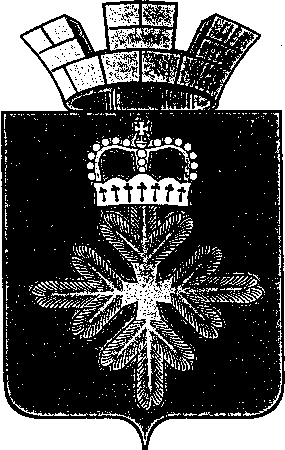 ПОСТАНОВЛЕНИЕАДМИНИСТРАЦИИ ГОРОДСКОГО ОКРУГА ПЕЛЫМОб организации отдыха и оздоровления детей в городском округе Пелым в 2021 годуВ соответствии с постановлением Правительства Свердловской области от 03.08.2017 № 558-ПП «О мерах по организации и обеспечению отдыха и оздоровления детей в Свердловской области», постановлением Правительства Свердловской области от 19.12.2019 № 920-ПП «Об утверждении государственной программы Свердловской области «Развитие системы образования и реализация молодежной политики в Свердловской области до 2025 года»», постановлением администрации городского округа Пелым от 08.12.2014 № 424 «Об утверждении муниципальной программы городского округа Пелым «Развитие системы образования в городском округе Пелым до 2024 года»» (в ред. от 19.01.2021 № 18), постановлением администрации городского округа Пелым от 22.05.2017 № 152 «Об утверждении  Административного регламента предоставления муниципальной услуги «Обеспечение путевками детей городского округа Пелым в каникулярное время»» (в ред. от 18.06.2019 № 192), постановлением администрации городского округа Пелым от 13.11.2020 № 349 «Об утверждении Административного регламента предоставления муниципальной услуги «Предоставление путевок в организации отдыха детей и их оздоровления в учебное время (за исключением детей – сирот и детей, оставшихся без попечения родителей, детей находящихся в трудной жизненной ситуации)»», в целях осуществления на территории городского округа Пелым  мероприятий  по организации отдыха и оздоровления детей и подростков в каникулярное время, в учебное время, социальной поддержки детей, находящихся в трудной жизненной ситуации, включая  мероприятия по обеспечению безопасности их жизни и здоровья, руководствуясь Уставом городского округа Пелым, администрация городского округа ПелымПОСТАНОВЛЯЕТ:1. Определить:1) уполномоченным органом, осуществляющим организацию и обеспечение отдыха, оздоровления и занятости детей в городском округе Пелым в 2021 году, муниципальное казённое учреждение городского округа Пелым «Информационно–методический центр»;2) главным администратором доходов и главным распорядителем бюджетных средств на организацию отдыха, оздоровления и занятости детей в 2021 году Финансовый отдел администрации городского округа Пелым.2. В целях координации деятельности по организации отдыха, оздоровления и занятости детей на территории городского округа Пелым в 2021 году утвердить состав муниципальной межведомственной оздоровительной комиссии (Приложение № 1).3. Утвердить:1) план работы муниципальной межведомственной оздоровительной комиссии на 2021 год (Приложение № 2);2) порядок определения фактической стоимости путевки в оздоровительный лагерь дневного пребывания детей в городском округе Пелым в 2021 году (Приложение № 3);3) план основных мероприятий по подготовке к проведению детской оздоровительной кампании в 2021 году (Приложение № 4);4) план мероприятий по организации отдыха, оздоровления и занятости детей в городском округе Пелым в 2021 году (Приложение № 5);5) фактическую стоимость путевки и размер родительского взноса за путевку в организациях отдыха и оздоровления детей в городском округе Пелым в 2021 году (Приложение № 6).4. Рекомендовать руководителям организаций всех форм собственности с профсоюзными организациями:4.1. Содействовать обеспечению отдыха и оздоровления детей сотрудников в оздоровительных учреждениях, в том числе за счет средств предприятий, организаций.4.2. Организовать временные рабочие места для трудоустройства подростков.4.3. Содействовать в обеспечении отдыха и оздоровления детей школьного возраста, в том числе детей, находящихся в трудной жизненной ситуации, за счет средств бюджета, за счет собственных средств, а также за счет родительской платы в размере 20 процентов стоимости путевки с учетом материального положения семьи.4.4. Организовать временные рабочие места для трудоустройства подростков и молодежи в возрасте от 14 до 18 лет, в том числе находящихся в трудной жизненной ситуации.4.5. Обеспечить отдых и оздоровление за счет различных источников финансирования не менее 80 процентов детей школьного возраста, подлежащих оздоровлению.4.6. Обеспечить отдых и оздоровление детей в условиях загородных оздоровительных лагерей, санаторно-курортных организаций - не менее 16,5 процентов от целевого показателя охвата отдыхом и оздоровлением детей в городском округе Пелым в 2021 году.5. Уполномочить муниципальное казенное учреждение городского округа Пелым «Информационно – методический центр» (Н.П. Кушнир) обеспечить: 5.1. Заключение соглашения между Министерством образования и молодежной политики Свердловской области и муниципальным образованием городской округ Пелым о предоставлении субсидий из областного бюджета бюджету муниципального образования в 2021 году: 1) на организацию отдыха и оздоровления детей в каникулярное время;2) на организацию отдыха детей и их оздоровления в учебное время.5.2. Своевременное информирование населения городского округа о проведении детской оздоровительной кампании в 2021 году.5.3. Организацию отдыха, оздоровления и занятости детей школьного возраста в каникулярное и учебное время 2021 года, в том числе одаренных и мотивированных детей.5.4. Вовлечение детей, находящихся в трудной жизненной ситуации, в том числе детей-инвалидов, подростков, состоящих на учете в территориальной комиссии г. Ивделя по делам несовершеннолетних и защите их прав, подразделении по делам несовершеннолетних и детей из семей, состоящих на различных видах учета в программы организованного отдыха, оздоровления и занятости.5.5. Работу летних трудовых отрядов.5.6. Поддержку и развитие малозатратных форм детского отдыха и занятости (профильных лагерей, туристических походов и пр.).5.7. Организацию взаимодействия с юридическими лицами, организациями, учреждениями, предприятиями по организации отдыха, оздоровления и занятости детей в 2021 год и ведение мониторинга оздоровительной кампании.5.8. Достижение установленных целевых показателей охвата организованным отдыхом и оздоровлением детей в городском округе Пелым в 2021 году.5.9. Предоставление в Министерство образования и молодежной политики Свердловской области не позднее 01 марта текущего календарного года сведений о муниципальных организациях отдыха детей и их оздоровления, для составления и ведения реестра организаций отдыха детей и их оздоровления.5.10. Контроль за использованием бюджетных средств, выделенных на предоставление муниципальной услуги по организации отдыха детей и молодежи в каникулярное время 2021 года и качеством предоставления данной муниципальной услуги.5.11. Ежемесячный мониторинг проведения детской оздоровительной кампании в 2021 году.5.12. Предоставление в установленные сроки в Северный управленческий округ, Министерство образования и молодежной политики Свердловской области информации о финансировании и итогах детской оздоровительной кампании 2021 года.6. Заместителю главы администрации городского округа Пелым (А.А. Пелевина): 6.1. Обеспечить проведение городских культурно-досуговых мероприятий для организаций отдыха детей и их оздоровления.6.2. Организовать на базе подведомственных учреждений работу летних площадок без питания для творчески одаренных детей, детей, мотивированных на занятия физической культурой и спортом, творчеством.7. Руководителям организаций, учреждений городского округа Пелым, занятых организацией отдыха и оздоровления детей городского округа Пелым, директорам оздоровительных лагерей с дневным пребыванием детей обеспечить:1) исполнение Федерального закона от 17 сентября 1998 года № 157-ФЗ «Об иммунопрофилактике инфекционных болезней», СП 3.1/2.4 3598-20 «Санитарно-эпидемиологические требования к устройству, содержанию и организации работы образовательных организаций и других объектов социальной инфраструктуры для детей и молодежи в условиях распространения новой коронавирусной инфекции (COVID-19)», СП 2.4. 3648-20 «Санитарно-эпидемиологические требования к организациям воспитания и обучения, отдыха и оздоровления детей и молодежи», СП 2.1.3678-20 «Санитарно-эпидемиологические требования к эксплуатации помещений, зданий, сооружений, оборудования и транспорта, а также условиям деятельности хозяйствующих субъектов, осуществляющих продажу товаров, выполнение работ или оказание услуг», Приказа Минздравсоцразвития РФ от 21.03.2014 № 125н «Об утверждении национального календаря профилактических прививок и календаря профилактических прививок по эпидемическим показаниям», а также иных санитарных правил, действующих на момент проведения оздоровительной кампании 2021 года, в соответствии с их областью применения;2) направление информации для оздоровительных лагерей с дневным пребыванием детей в соответствии с требованиями п. 3.12.1 СП 2.4. 3648-20 «Санитарно-эпидемиологические требования к организациям воспитания и обучения, отдыха и оздоровления детей и молодежи» не позднее чем за 1 месяц до открытия оздоровительного сезона в Межрегиональное управление № 31 ФМБА России о планируемых сроках заездов детей, режиме работы и количестве детей;3) организаторам поездок организованных групп детей при их перевозке железнодорожным транспортом соблюдать требования СП 2.4. 3648-20 «Санитарно-эпидемиологические требования к организациям воспитания и обучения, отдыха и оздоровления детей и молодежи» и своевременно направлять информацию в Межрегиональное управление № 31 ФМБА России о планируемых сроках отправки и количестве детей (не менее чем за 3 рабочих дня до отправления группы детей).4) оперативность решения вопросов по организации полноценного питания, соблюдения санитарно-эпидемиологического благополучия в организациях отдыха детей и их оздоровления;5) своевременное заключение муниципальных контрактов и договоров на поставку продуктов питания организациями отдыха детей и их оздоровления.8. Руководителям общеобразовательных учреждений городского округа Пелым (Смирнова Т.А., Полывода Л.А.):1) обеспечить:- качественную и своевременную подготовку организаций отдыха детей и их оздоровления к летнему оздоровительному сезону 2021 года, обратить особое внимание на качество питьевой воды, соответствие санитарно-эпидемиологическим требованиям материально-технической базы пищеблоков и медицинских блоков, целостность ограждений по периметру;- своевременную подготовку учреждений лагерей с дневным пребыванием детей к приему детей, выполнение предписаний органов Госпожнадзора, Роспотребнадзора;- наличие санитарно-эпидемиологического заключения о соответствии деятельности, осуществляемой учреждением, санитарно-эпидемиологическим требованиям;- акарицидную обработку, энтомологический контроль, дератизацию территорий учреждений и прилегающих к ним зон;- безопасные условия пребывания детей в оздоровительном учреждении, включая соблюдение требований обеспечения антитеррористической защищенности; охрану учреждений, целостность ограждений территории;- комплектование оздоровительных учреждений кадрами педагогов, вожатых, других категорий работников в соответствии с профессиональными стандартами, квалификационными требованиями;- безопасность детей в период пребывания в лагере, при проведении экскурсий, прогулок, передвижении транспортом;- условия для содержательного отдыха, формирования общей культуры, навыков здорового образа жизни;2) организовать работу педагогического коллектива учреждения в соответствии с положениями Концепции развития отдыха и оздоровления детей в Свердловской области до 2020 года, одобренной постановлением Правительства Свердловской области от 21.12.2012 № 1484-ПП, Кодекса профессиональной этики педагогических работников организаций, осуществляющих образовательную деятельность (Информационное письмо Министерства образования и науки Российской Федерации от 06.02.2014 № 09-148);3) представить в городскую межведомственную комиссию по организации отдыха, оздоровления, занятости детей и подростков график работ лагерей с дневным пребыванием детей на период летних каникул в срок до 30 апреля 2021 года;4) информировать муниципальную оздоровительную комиссию о несчастных случаях с детьми и сотрудниками, инфекционных заболеваниях, массовых заболеваниях в течение суток;5) организовать:- работу лагерей дневного пребывания детей с продолжительностью смены не менее 21день;- работу по предоставлению муниципальной услуги в части приема заявлений в лагерях дневного пребывания детей при общеобразовательных учреждениях;- подготовку и представление в ТО Роспотребнадзора документов на проведение экспертизы о соответствии санитарным правилам и нормам, получение санитарно-эпидемиологического заключения на открытие лагеря;- двухразовое питание детей в соответствии с утвержденным меню и соблюдением требований СанПиН.9. Заместителю главы администрации городского округа Пелым по экономике и финансовым вопросам – начальнику финансового отдела городского округа Пелым (Е.А. Смертина) обеспечить финансирование оздоровительной кампании.9.1. Заключить с подведомственными учреждениями Соглашения о предоставлении и использовании субсидий по организации отдыха и оздоровления детей в каникулярное время за счет средств бюджета городского округа Пелым.9.2. В случае необходимости выделить целевую субсидию муниципальным учреждениям, открывающим на своей базе оздоровительные лагеря, на обеспечение профилактических мер в период оздоровительной кампании 2021 года в условиях сохранения COVID-19.10. МКУК «ДК п. Пелым» и МКУК «ДК п. Атымья», МКОУ ДОД «ДШИ» (И.А. Ульянова, С.В. Касимова, Е.М. Шашмурина):1) организовать проведение музейных и библиотечных выставок, работу передвижных библиотек на базе детских учреждений;2) содействовать в участии и организации работы с детьми в период школьных каникул;3) организовать работу краткосрочных профильных смен (малозатратные формы отдыха) с продолжительностью смены не менее 10 дней; 4) организовать работу по предоставлению услуги в части приема заявлений при лагерях краткосрочных профильных смен (малозатратные формы отдыха);5) организовать работу детских дворовых площадок.11. Рекомендовать Единой дежурной диспетчерской службе городского округа Пелым (И.И. Михайлевич) обеспечить готовность быстрого реагирования дежурных и диспетчерских служб городского округа Пелым, на возникающие чрезвычайные ситуации в период проведения летней оздоровительной кампании 2021 года.12. Главному бухгалтеру муниципального казенного учреждения «Учреждение по обеспечению деятельности органов местного самоуправления и муниципальных учреждений городского округа Пелым» Л.В. Корнюховой предоставлять:1) ежеквартально, не позднее 8 числа месяца, следующего за отчетным кварталом в Министерство общего и профессионального образования Свердловской области  отчет об исполнении бюджета получателя бюджетных средств (по форме 0503127, утвержденной приказом Министерства финансов Российской Федерации № 191н от 28.12.2010 «Об утверждении Инструкции о порядке составления и представления годовой, квартальной и месячной отчетности об исполнении  бюджетов бюджетной системы Российской Федерации»), источником финансового обеспечения которых является субсидия, предоставленная из областного бюджета местному бюджету;2) ежемесячно, не позднее 10 числа, следующего за отчетным месяцем представлять отчет об использовании средств областного бюджета, предоставленных в виде субсидий местному бюджету на организацию отдыха детей в каникулярное время, муниципальных бюджетных средств и внебюджетных источников финансирования отдыха детей;3) по итогам 2021 года, не позднее 01 января 2022 года сведения о финансировании детской оздоровительной кампании в 2021году. 13. Рекомендовать Территориальному отделу Управления Федеральной службы по надзору в сфере защиты прав потребителей и благополучия человека по Свердловской области в городе Североуральск, г. Ивдель, г. Краснотурьинск и г. Карпинск (А.В. Ливар) обеспечить осуществление государственного санитарно-эпидемиологического надзора в учреждениях отдыха и оздоровления детей.14. Рекомендовать отделению надзорной деятельности и профилактической работы Североуральского городского округа, Ивдельского городского округа, городского округа Пелым (А.Н. Страшко) обеспечить:1) государственный противопожарный надзор в оздоровительных лагерях с дневным пребыванием;2) информационное, программно-методическое обеспечение по профилактике противопожарной безопасности в оздоровительных лагерях с дневным пребыванием. 15. Рекомендовать и.о. заведующего «Пелымского отделения» ГАУЗ СО «Краснотурьинской городской больницы» (Н.Н. Соболева) обеспечить в пределах предоставленных полномочий:1) обеспечить контроль:- качества лечебно-профилактической и оздоровительной работы в оздоровительных учреждениях;- оценки эффективности оздоровления детей по итогам оздоровительной кампании;- проведения осмотров персонала оздоровительных учреждений, подростков при оформлении временной трудовой занятости; детей, отъезжающих в оздоровительные учреждения.16. Рекомендовать Межмуниципальному отделу Министерства внутренних дел России «Ивдельский» (М.В. Животников) принять меры:1) по обеспечению сопровождения патрульными автомобилями Госавтоинспекции транспортных средств, осуществляющих перевозку организованных групп детей, по основаниям и в порядке, предусмотренных нормативно-правовыми актами;2) по контролю деятельности оздоровительных учреждений в обеспечении безопасности и общественного порядка в период пребывания детей;3) по координации работы подведомственных служб;4) по профилактике детского дорожно-транспортного травматизма, правонарушений среди несовершеннолетних.17. Рекомендовать Государственному казенному учреждению службы занятости населения Свердловской области «Ивдельский Центр занятости» (Т.Б. Красных):1) оказать содействие в организации временного трудоустройства несовершеннолетних граждан в возрасте от 14 до 18 лет, в период летних каникул;2) организовать трудоустройство в первоочередном порядке на временную работу детей-сирот, детей оставшихся без попечения родителей, детей безработных граждан, детей из неполных и многодетных семей, а также детей, состоящих на учете в подразделении по делам несовершеннолетних, вернувшихся из воспитательных колоний или специальных учебно-воспитательных учреждений закрытого типа.18. Рекомендовать Территориальному отраслевому исполнительному органу государственной власти Свердловской области - Управлению социальной политики Министерства социальной политики Свердловской области по городу Ивделю (Е.И. Тетёркина), обеспечить организацию отдыха и оздоровления детей, находящихся в трудной жизненной ситуации, за счет средств областного бюджета, в соответствии с Порядком организации отдыха и оздоровления детей, находящихся в трудной жизненной ситуации, в Свердловской области за счет средств федерального бюджета в 2021 году.19. Утвердить количество путевок для направления детей (за исключением детей-сирот и детей, оставшихся без попечения родителей, детей, находящихся в трудной жизненной ситуации) на отдых и оздоровление в учебное время (Приложение № 7).20. Постановление администрации городского округа Пелым от 03.02.2020 № 32 «Об организации отдыха детей в каникулярное время в 2020 году, включая мероприятия по обеспечению безопасности их жизни и здоровья», признать утратившим силу.  21. Настоящее постановление опубликовать в информационной газете «Пелымский вестник» и разместить на официальном сайте городского округа Пелым в сети «Интернет».22. Контроль исполнения настоящего постановления возложить на заместителя главы администрации городского округа Пелым А.А. ПелевинуСостав муниципальной межведомственной оздоровительной комиссииПлан работы муниципальной межведомственной оздоровительной комиссии на 2021 год Порядок определения фактической стоимости путевки в оздоровительный лагерь дневного пребывания детей Настоящий Порядок определения фактической стоимости путевки в оздоровительный лагерь дневного пребывания детей разработан в соответствии с Федеральным законом от 06.10.2003 № 131-ФЗ «Об общих принципах организации местного самоуправления в Российской Федерации», Законом Свердловской области от 15.06.2011 № 38-ОЗ «Об организации и обеспечении отдыха и оздоровления детей в Свердловской области», постановлением Правительства Свердловской области от 03.08.2018 № 558-ПП «О мерах по организации и обеспечению отдыха и оздоровления детей в Свердловской области». Фактическая стоимость путевки в оздоровительный лагерь дневного пребывания детей утверждается постановлением администрации городского округа Пелым на очередной финансовый год.Фактическая стоимость путевки в оздоровительный лагерь дневного пребывания детей определяется исходя из средней стоимости путевки в организациях отдыха детей и их оздоровления в Свердловской области и в соответствии с Порядком индексации средней стоимости путевок в организации отдыха детей и их оздоровления в Свердловской области, утвержденным постановлением Правительства Свердловской области от 03.08.2018 № 558-ПП «О мерах по организации и обеспечению отдыха и оздоровления детей в Свердловской области» (с изменениями). Фактическая стоимость путевки в оздоровительный лагерь дневного пребывания детей включает в себя расходы на оплату набора продуктов питания, бутилированной воды, медикаментов, культрасходов, расходов на оплату труда, хозяйственных расходов, выполнение и оказание прочих работ и услуг. В фактическую стоимость путевки в лагерь не включаются затраты на выполнение мероприятий по подготовке оздоровительных лагерей дневного пребывания детей к летнему оздоровительному периоду, а также затраты на обеспечение деятельности организаций в рамках выполнения муниципального задания, финансирование которых предусмотрено в бюджете муниципального образования городского округа Пелым.Фактическая стоимость путевки в лагерь не может превышать максимальной стоимости путевки, указанной в Приложении № 6 к настоящему постановлению.План основных мероприятий по подготовке к проведению детской оздоровительной кампании в 2021 годуПлан мероприятий по организации отдыха, оздоровления и занятости детей городского округа Пелым в каникулярное время 2021 годаФактическая стоимость путевки и размер родительского взноса за путевку в организациях отдыха и оздоровления детей в городском округе Пелым в 2021 году * Стоимость одного дня пребывания ребёнка определена из расчёта 21 день; ** Стоимость одного дня пребывания ребёнка определена из расчёта 24 дня; *** Стоимость одного дня пребывания ребёнка определена из расчёта 18 дней при продолжительности смены не менее 21 календарного дня;**** Стоимость одного дня пребывания ребёнка определена из расчёта 14 днейКОЛИЧЕСТВОПУТЕВОК ДЛЯ НАПРАВЛЕНИЯ ДЕТЕЙ (ЗА ИСКЛЮЧЕНИЕМ ДЕТЕЙ-СИРОТИ ДЕТЕЙ, ОСТАВШИХСЯ БЕЗ ПОПЕЧЕНИЯ РОДИТЕЛЕЙ, ДЕТЕЙ,НАХОДЯЩИХСЯ В ТРУДНОЙ ЖИЗНЕННОЙ СИТУАЦИИ) НА ОТДЫХИ ОЗДОРОВЛЕНИЕ В УЧЕБНОЕ ВРЕМЯот 02.03.2021 № 62п. ПелымГлава городского округа Пелым         Ш.Т. АлиевПриложение № 1Утвержден: постановлением администрациигородского округа Пелымот 02.03.2021 № 62Председатель комиссииПелевина А.А. 	-заместитель главы администрации городского округа Пелым; Заместитель председателя комиссии Заместитель председателя комиссии Заместитель председателя комиссии Шмелева Е.А.	-ведущий специалист администрации городского округа Пелым;Секретарь комиссии:Секретарь комиссии:Секретарь комиссии:Кушнир Н.П.	-директор Муниципального казенного учреждения городского округа Пелым «Информационно- методический центр»;Члены комиссии:Члены комиссии:Члены комиссии:1. Смертина Е.А.	-заместитель главы администрации городского округа Пелым, начальник Финансового отдела городского округа Пелым;2. Ливар А.В.	-заместитель главного государственного санитарного врача Территориального отдела Управления Федеральной службы по надзору в сфере защиты прав потребителей и благополучия человека по Свердловской области в городе Североуральск, г. Ивдель, г. Краснотурьинск и г. Карпинск (по согласованию);3. Страшко А.Н.	-начальник отделения надзорной деятельности и профилактической работы Североуральского городского округа, Ивдельского городского округа, городского округа Пелым (по согласованию);4. Шемонаев Д.В.	-начальник отделения Государственной инспекции безопасности дорожного движения межмуниципального отдела МВД России «Ивдельский» (по согласованию);5. Ульянова И.А.           -директор МКУК «ДК п. Пелым»;6. Касимова С.В.	-директор МКУК «ДК п. Атымья»;7. Смирнова Т.А.	-директор МКОУ СОШ № 1 п. Пелым;8. Красных Т.Б.	   -начальник Государственного казенного учреждения службы занятости населения Свердловской области «Ивдельский Центр занятости» (по согласованию);9. Норвилас Е.В.      -председатель территориальной комиссии города Ивделя по делам несовершеннолетних и защите их прав (по согласованию);10. Полывода Л.А.       -директор МКОУ СОШ № 2 п. Атымья;11. Бычкова О.Изаместитель директора МКОУ СОШ № 1 п. Пелым по воспитательным вопросам;12. Михайлевич И.И.   -директор МКУ «Единой дежурной – диспетчерской службы городского округа Пелым»;13. Корнюхова Л.В.     -главный бухгалтер МКУ «Учреждение по обеспечению деятельности органов местного самоуправления и муниципальных учреждений городского округа Пелым»;14. Шашмурина Е.М.    -директор МКОУ ДОД «Детская школа искусств»;15. Новожилова Л.В.    -член совета при Главе по образованию;16. Соболева Н.Н.         -и.о. заведующего Пелымского филиала ГАУЗ СО «Краснотурьинская городская больница».Приложение № 2Утвержден: постановлением администрациигородского округа Пелымот 02.03.2021 № 62№ п/пМероприятиеСроки проведенияОтветственные1.Заседание муниципальной межведомственной оздоровительной комиссии о планировании и подготовке летней оздоровительной кампании 2021 года.Март А.А. ПелевинаН.П. Кушнир2.Подготовка проекта постановления администрации городского округа Пелым «Об организации и обеспечении отдыха, оздоровления и занятости детей в городском округе Пелым в каникулярное время 2021 года».февральА.А. ПелевинаН.П. Кушнир3.Заседания муниципальной межведомственной оздоровительной комиссии по укомплектованию организаций, обеспечивающие отдых и оздоровление детей в 2021 году.март - июльА.А. ПелевинаН.П. Кушнир4.Приемка оздоровительных лагерей дневного пребывания в городском округе ПелыммайА.А. ПелевинаН.П. Кушнирчлены комиссии5.Заседание муниципальной межведомственной оздоровительной комиссии по подведению итогов приемки  лагерей с дневным пребыванием детей в 2021 году.майА.А. ПелевинаН.П. Кушнирчлены комиссии6.Проведение проверок  лагерей с дневным пребыванием детей по соблюдению требований безопасности при организации отдыха и оздоровления детей.июнь А.А. Пелевиначлены комиссии7.Заседание муниципальной межведомственной оздоровительной комиссии:- о ходе летней оздоровительной кампании,- об обеспечении безопасных условий пребывания детей в  лагерях с дневным пребыванием детей  (по результатам проведенных проверок).июнь А.А. ПелевинаН.П. Кушнирчлены комиссии8.Заседание муниципальной межведомственной оздоровительной комиссии об итогах проведения детской оздоровительной кампании в 2021 году.ноябрьА.А. ПелевинаН.П. Кушнирчлены комиссииПриложение № 3Утвержден: постановлением администрациигородского округа Пелымот 02.03.2021 № 62Приложение № 4Утвержден: постановлением администрациигородского округа Пелымот 02.03.2021 № 62№п/пМероприятиеСрокивыполненияОтветственные1.Планирование целевых показателей охвата отдыхом и оздоровлением детей в городском округе ПелымянварьАдминистрация ГО Пелым,                             Отдел ОКС и ДМ администрации ГО Пелым 2.Планирование объемных показателей охвата отдыхом, оздоровлением и занятостью детей образовательными учреждениями в период летних каникул 2021 годафевральОтдел ОКС и ДМ администрации ГО Пелым3.Разработка планов мероприятий по подготовке учреждений  к началу оздоровительного сезонаянварь - февральОрганизации и учрежденияГО Пелым4.Подготовка нормативных актов по организации отдыха, оздоровления и занятости детей в городском округе Пелым в период летних каникул 2021 годафевраль - мартОтдел ОКС и ДМ администрации ГО Пелым5.Информирование населения ГО Пелым, руководителей учреждений, предприятий (организаций) о проведении детской оздоровительной кампании в 2021 годумартОтдел образования, образовательные учреждения, МКУ ГОП «ИМЦ»средства массовой информации6.Планирование содержания работы  лагерей с дневным пребыванием детей,  профильных отрядов для мотивированных и одаренных детейдекабрь - февральОтдел ОКС и ДМ администрации ГО Пелым, учреждения ГО Пелым 7.Проведение заседаний муниципальной межведомственной оздоровительной комиссии по вопросам подготовки городского округа к проведению детской оздоровительной кампании в 2021 годумарт - майАдминистрация ГО Пелым,                             Отдел ОКС и ДМ администрации ГО Пелым8.Проведение аппаратных совещаний,  совещаний с руководителями организаций отдыха и оздоровления детей по вопросам подготовки и проведения оздоровительной кампании в 2021 годув течение годаОтдел ОКС и ДМ администрации ГО Пелым9.Размещение на сайте МКУ ГОП «ИМЦ»  нормативных документов, информационно-методических материалов в помощь организаторам детской оздоровительной кампаниив течение годаМКУ ГОП «ИМЦ»10.Организация участия специалистов системы образования в совещаниях, семинарах, конференциях по вопросам подготовки и проведения детской оздоровительной кампаниив течение годаОтдел ОКС и ДМ администрации ГО Пелым11.Организация подготовки, переподготовки, повышения квалификации специалистов в сфере отдыха и оздоровления детейв течение годаОтдел ОКС и ДМ администрации ГО Пелым образовательные учреждения12.Корректировка и предоставление в Министерство образования  и молодежной политики  Свердловской области информации о включении в реестр лагерейфевральОбразовательные учреждения,МКУ ГОП «ИМЦ»13.Подготовка и размещение заказов на приобретение путевок в санаторно-курортные организации (санатории, санаторные оздоровительные лагеря), расположенные на территории Свердловской области март- апрельМКУ ГОП «ИМЦ»,МКОУ СОШ № 1 п. Пелым14.Участие в совместных торгах на приобретение путевок в санаторно-курортные организации, расположенные на побережье Черного моря, в рамках проекта «Поезд «Здоровья»апрельМКОУ СОШ № 1 п. Пелым15.Заключение соглашений на предоставление субсидий из областного бюджета бюджету городского округана организацию отдыха и оздоровления детей в каникулярное время 2021 года февральОтдел ОКС и ДМ администрации ГО Пелым МКУ ГОП «ИМЦ»16.Подача заявки в  ТО Управления Роспотребнадзора на получение  санитарно-эпидемиологического заключениямартОбразовательные  учреждения, Отдел ОКС и ДМ администрации ГО Пелым17.Организация ведения учета детей для последующего комплектования организаций, обеспечивающих отдых и оздоровление детеймарт - июльМКУ ГОП «ИМЦ»18.Планирование занятости детей, находящихся в трудной жизненной ситуации, в период летних каникул 2021 годафевраль - мартОтдел ОКС и ДМ администрации ГО Пелым, МКУ ГОП «ИМЦ»19.Организация  разъяснительной работы с родителями несовершеннолетних, состоящих на учете в территориальной комиссии, подразделении по делам несовершеннолетних, по вопросам организации отдыха, оздоровления и занятости в 2021 годумарт - апрельТКДН и ЗП, ПДН20.Проведение общего технического осмотра зданий и сооружений на предмет соответствия охране труда и техники безопасности, санитарно-гигиеническим требованиямапрель - майОбразовательные учреждения ГО Пелым, 21.Проведение работ по дератизации и дезинсекции, акарицидной обработки помещений и территорий лагерей с дневным пребыванием детей майОбразовательные учреждения ГО Пелым, 22.Подготовка и согласование плана проведения  городских мероприятий для лагерей с дневным пребыванием  в период летних каникулапрельОтдел ОКС и ДМ администрации ГО Пелым23.Проведение подготовительных мероприятий в образовательных учреждениях, обеспечивающих отдых и оздоровление детей в оздоровительных лагерях дневного пребыванияапрель - майОбразовательные учреждения ГО Пелым, 24.Организация медицинских осмотров сотрудников оздоровительных лагерей, в т.ч. обследование персонала пищеблоков на ротавирусы, норовирусы 1, 2 типа и короновируса (COVID-19) период сменыапрель - майОбразовательные учреждения ГО Пелым ГАУЗ СО «Краснотурьинская ЦГБ»25.Совершенствование условий для обеспечения безопасного пребывания детей в организациях отдыха и оздоровленияфевраль - майОтдел ОКС и ДМ администрации ГО ПелымОбразовательные учреждения ГО Пелым26.Комплектование основных помещений лагерей с дневным детей оборудованием для профилактики новой короновирусной инфекцииапрель - майОтдел ОКС и ДМ администрации ГО ПелымОбразовательные учреждения ГО Пелым 27.Заключение договоров с образовательными учреждениями, на медицинское обслуживание оздоровительных лагерей в период проведения оздоровительной кампаниимайОбразовательные учреждения ГО Пелым, ГАУЗ СО «Краснотурьинская ЦГБ»28.Заключение договоров (контрактов) на поставку продуктов питанияапрельОбразовательные учреждения ГО Пелым, 29.Мониторинг готовности детских оздоровительных лагерей к началу оздоровительного сезона, контроль выполнения предписаний надзорных органовапрель - майОтдел ОКС и ДМ администрации ГО Пелым МКУ ГОП «ИМЦ30.Предоставление образовательными учреждениями в ТО Управления Роспотребнадзора документов и получение разрешений на работу детских оздоровительных лагерей в летний период 2021 годамайОбразовательные учреждения ГО Пелым31.Приемка  лагерей с дневным пребыванием детеймай - июньОтдел ОКС и ДМ администрации ГО Пелым, муниципальная оздоровительная комиссия32.Предоставление в Министерство образования  и  молодежной политики Свердловской области, Северный управленческий округ информации об открытии детских оздоровительных лагереймай - июльОтдел ОКС и ДМ администрации ГО Пелым, МКУ ГОП «ИМЦПриложение № 5Утвержден: постановлением администрациигородского округа Пелымот 02.03.2021 № 62№ п/пНаименование мероприятийСрок испол-ненияОтветственные исполнителиОтветственные исполнителиОсновные виды расходов, необходимых для осуществления мероприятийОсновные виды расходов, необходимых для осуществления мероприятийЦелевой показа-тель,чел.Объём финанси-рования,руб.в том числе за счет средствв том числе за счет средствв том числе за счет средств№ п/пНаименование мероприятийСрок испол-ненияОтветственные исполнителиОтветственные исполнителиОсновные виды расходов, необходимых для осуществления мероприятийОсновные виды расходов, необходимых для осуществления мероприятийЦелевой показа-тель,чел.Объём финанси-рования,руб.областного бюджетаместного бюджетавнебюджетныхисточ-ников№ п/пНаименование мероприятийСрок испол-ненияОтветственные исполнителиОтветственные исполнителиОсновные виды расходов, необходимых для осуществления мероприятийОсновные виды расходов, необходимых для осуществления мероприятийЦелевой показа-тель,чел.Объём финанси-рования,руб.областного бюджетаместного бюджетавнебюджетныхисточ-ников№ п/пНаименование мероприятийСрок испол-ненияОтветственные исполнителиОтветственные исполнителиОсновные виды расходов, необходимых для осуществления мероприятийОсновные виды расходов, необходимых для осуществления мероприятийЦелевой показа-тель,чел.Объём финанси-рования,руб.областного бюджетаместного бюджетавнебюджетныхисточ-ников1234455678910Раздел 1. Организация отдыха и оздоровления детей в санаториях и санаторных оздоровительных лагерях круглогодичного действияв каникулярное времяРаздел 1. Организация отдыха и оздоровления детей в санаториях и санаторных оздоровительных лагерях круглогодичного действияв каникулярное времяРаздел 1. Организация отдыха и оздоровления детей в санаториях и санаторных оздоровительных лагерях круглогодичного действияв каникулярное времяРаздел 1. Организация отдыха и оздоровления детей в санаториях и санаторных оздоровительных лагерях круглогодичного действияв каникулярное времяРаздел 1. Организация отдыха и оздоровления детей в санаториях и санаторных оздоровительных лагерях круглогодичного действияв каникулярное времяРаздел 1. Организация отдыха и оздоровления детей в санаториях и санаторных оздоровительных лагерях круглогодичного действияв каникулярное времяРаздел 1. Организация отдыха и оздоровления детей в санаториях и санаторных оздоровительных лагерях круглогодичного действияв каникулярное времяРаздел 1. Организация отдыха и оздоровления детей в санаториях и санаторных оздоровительных лагерях круглогодичного действияв каникулярное времяРаздел 1. Организация отдыха и оздоровления детей в санаториях и санаторных оздоровительных лагерях круглогодичного действияв каникулярное времяРаздел 1. Организация отдыха и оздоровления детей в санаториях и санаторных оздоровительных лагерях круглогодичного действияв каникулярное времяРаздел 1. Организация отдыха и оздоровления детей в санаториях и санаторных оздоровительных лагерях круглогодичного действияв каникулярное времяРаздел 1. Организация отдыха и оздоровления детей в санаториях и санаторных оздоровительных лагерях круглогодичного действияв каникулярное время1.1.Организация отдыха и оздоровления детей в санаториях и санаторных оздоровительных лагерях круглогодичного действия Свердловской области(МБУ «ДООЦ» «Солнышко» г. Лесной)июль -август 2021 г.МКУ ГОП «ИМЦ»МКУ ГОП «ИМЦ»приобретение путевок, обеспечение путёвкамиприобретение путевок, обеспечение путёвками14424144,00424144,000,000,001.1.в том числе детей, находящихся в трудной жизненной ситуациииюль -август 2021 г.МКУ ГОП «ИМЦ»МКУ ГОП «ИМЦ»приобретение путевок, обеспечение путёвкамиприобретение путевок, обеспечение путёвками2424144,00424144,000,000,001.2.Организация отдыха и оздоровления детей в санаторно-курортных организациях, расположенныхна побережье Чёрного моря (поезд «Здоровье»)июнь -август 2021 г.МКОУ СОШ № 1 п. ПелымМКОУ СОШ № 1 п. Пелымприобретение путевок, обеспечение путёвкамиприобретение путевок, обеспечение путёвками10375000,00306957,0030543,0037500,001.2.в том числе детей, находящихся в трудной жизненной ситуациииюнь -август 2021 г.МКОУ СОШ № 1 п. ПелымМКОУ СОШ № 1 п. Пелымприобретение путевок, обеспечение путёвкамиприобретение путевок, обеспечение путёвками1375000,00306957,0030543,0037500,00ИТОГО по разделу 1ИТОГО по разделу 1ИТОГО по разделу 1ИТОГО по разделу 1ИТОГО по разделу 1ИТОГО по разделу 1ИТОГО по разделу 110799144,00731101,0030543,0037500,00Раздел 2. Организация отдыха и оздоровления детей в загородных оздоровительных лагерях в каникулярное времяРаздел 2. Организация отдыха и оздоровления детей в загородных оздоровительных лагерях в каникулярное времяРаздел 2. Организация отдыха и оздоровления детей в загородных оздоровительных лагерях в каникулярное времяРаздел 2. Организация отдыха и оздоровления детей в загородных оздоровительных лагерях в каникулярное времяРаздел 2. Организация отдыха и оздоровления детей в загородных оздоровительных лагерях в каникулярное времяРаздел 2. Организация отдыха и оздоровления детей в загородных оздоровительных лагерях в каникулярное времяРаздел 2. Организация отдыха и оздоровления детей в загородных оздоровительных лагерях в каникулярное времяРаздел 2. Организация отдыха и оздоровления детей в загородных оздоровительных лагерях в каникулярное времяРаздел 2. Организация отдыха и оздоровления детей в загородных оздоровительных лагерях в каникулярное времяРаздел 2. Организация отдыха и оздоровления детей в загородных оздоровительных лагерях в каникулярное времяРаздел 2. Организация отдыха и оздоровления детей в загородных оздоровительных лагерях в каникулярное времяРаздел 2. Организация отдыха и оздоровления детей в загородных оздоровительных лагерях в каникулярное время2.1.Организация отдыхаи оздоровления детейв оздоровительном загородном лагере (МБУ «ЗОЛ» «Ельничный»г. Нижняя Тураиюль -август 2021 г.июль -август 2021 г.МКУ ГОП «ИМЦ»МКУ ГОП «ИМЦ»приобретение путевок, обеспечение путёвками14243236,00117381,37125854,630,002.1.в том числе детей, находящихся в трудной жизненной ситуациииюль -август 2021 г.июль -август 2021 г.МКУ ГОП «ИМЦ»МКУ ГОП «ИМЦ»приобретение путевок, обеспечение путёвками2243236,00117381,37125854,630,002Организация отдыхаи оздоровления детейв оздоровительном загородном лагереМай-августМай-августГрадообразующие предприятия и организации  городского округа Пелым Градообразующие предприятия и организации  городского округа Пелым 440,000,000,000,00ИТОГО по разделу 2ИТОГО по разделу 2ИТОГО по разделу 2ИТОГО по разделу 2ИТОГО по разделу 2ИТОГО по разделу 2ИТОГО по разделу 258243236,00117381,37125854,630,00Раздел 3. Организация отдыха и оздоровления детей в лагерях дневного пребывания в каникулярное времяРаздел 3. Организация отдыха и оздоровления детей в лагерях дневного пребывания в каникулярное времяРаздел 3. Организация отдыха и оздоровления детей в лагерях дневного пребывания в каникулярное времяРаздел 3. Организация отдыха и оздоровления детей в лагерях дневного пребывания в каникулярное времяРаздел 3. Организация отдыха и оздоровления детей в лагерях дневного пребывания в каникулярное времяРаздел 3. Организация отдыха и оздоровления детей в лагерях дневного пребывания в каникулярное времяРаздел 3. Организация отдыха и оздоровления детей в лагерях дневного пребывания в каникулярное времяРаздел 3. Организация отдыха и оздоровления детей в лагерях дневного пребывания в каникулярное времяРаздел 3. Организация отдыха и оздоровления детей в лагерях дневного пребывания в каникулярное времяРаздел 3. Организация отдыха и оздоровления детей в лагерях дневного пребывания в каникулярное времяРаздел 3. Организация отдыха и оздоровления детей в лагерях дневного пребывания в каникулярное времяРаздел 3. Организация отдыха и оздоровления детей в лагерях дневного пребывания в каникулярное время3.1.Организация отдыха и оздоровления детей в лагеряхдневного пребываниямай - июнь2021 г.май - июнь2021 г.МКОУ СОШ№ 1 п. Пелым МКОУ СОШ № 2 п. АтымьяМКОУ СОШ№ 1 п. Пелым МКОУ СОШ № 2 п. Атымьяоплата набора продуктов питания,бутилированной воды,медикаментов, культрасходов, расходов на оплату труда, хозяйственных расходов, охрана, проведение паразитологического обследования детей100329771,50302117,0027226,30428,203.1.в том числе детей, находящихся в трудной жизненной ситуациимай - июнь2021 г.май - июнь2021 г.МКОУ СОШ№ 1 п. Пелым МКОУ СОШ № 2 п. АтымьяМКОУ СОШ№ 1 п. Пелым МКОУ СОШ № 2 п. Атымьяоплата набора продуктов питания,бутилированной воды,медикаментов, культрасходов, расходов на оплату труда, хозяйственных расходов, охрана, проведение паразитологического обследования детей10329771,50302117,0027226,30428,20                                                                                                                                   ИТОГО по разделу 3                                                                                                                                   ИТОГО по разделу 3                                                                                                                                   ИТОГО по разделу 3                                                                                                                                   ИТОГО по разделу 3                                                                                                                                   ИТОГО по разделу 3                                                                                                                                   ИТОГО по разделу 3                                                                                                                                   ИТОГО по разделу 3100329771,50302117,0027226,30428,20Раздел 4. Организация отдыха детей в каникулярное время с использованием иных формРаздел 4. Организация отдыха детей в каникулярное время с использованием иных формРаздел 4. Организация отдыха детей в каникулярное время с использованием иных формРаздел 4. Организация отдыха детей в каникулярное время с использованием иных формРаздел 4. Организация отдыха детей в каникулярное время с использованием иных формРаздел 4. Организация отдыха детей в каникулярное время с использованием иных формРаздел 4. Организация отдыха детей в каникулярное время с использованием иных формРаздел 4. Организация отдыха детей в каникулярное время с использованием иных формРаздел 4. Организация отдыха детей в каникулярное время с использованием иных формРаздел 4. Организация отдыха детей в каникулярное время с использованием иных формРаздел 4. Организация отдыха детей в каникулярное время с использованием иных формРаздел 4. Организация отдыха детей в каникулярное время с использованием иных форм4.1.Организация работы летних площадок без питания, летних профильных школ, проведение многодневных походов, походов  выходного дня, экскурсийиюнь -август 2021 г.июнь -август 2021 г.МКОУ СОШ № 1 п. Пелым, МКОУ СОШ № 2 п. Атымья,МКУ ГОП «ИМЦ»МКУК «ДК п.Пелым», МКУК «ДК п.Атымья», МКДОУ «ДШИ» п. ПелымМКОУ СОШ № 1 п. Пелым, МКОУ СОШ № 2 п. Атымья,МКУ ГОП «ИМЦ»МКУК «ДК п.Пелым», МКУК «ДК п.Атымья», МКДОУ «ДШИ» п. Пелым  На приобретениеКанцелярских товаров 1680,000,006375,9704.1.в том числе детей, находящихся в трудной жизненной ситуациииюнь -август 2021 г.июнь -август 2021 г.МКОУ СОШ № 1 п. Пелым, МКОУ СОШ № 2 п. Атымья,МКУ ГОП «ИМЦ»МКУК «ДК п.Пелым», МКУК «ДК п.Атымья», МКДОУ «ДШИ» п. ПелымМКОУ СОШ № 1 п. Пелым, МКОУ СОШ № 2 п. Атымья,МКУ ГОП «ИМЦ»МКУК «ДК п.Пелым», МКУК «ДК п.Атымья», МКДОУ «ДШИ» п. Пелым  На приобретениеКанцелярских товаров 170,000,006375,970ИТОГО по разделу 4ИТОГО по разделу 4ИТОГО по разделу 4ИТОГО по разделу 4ИТОГО по разделу 4ИТОГО по разделу 4ИТОГО по разделу 41680,000,006375,97,000,00Раздел 5. Организация временного трудоустройства подростков и молодежи в каникулярное времяРаздел 5. Организация временного трудоустройства подростков и молодежи в каникулярное времяРаздел 5. Организация временного трудоустройства подростков и молодежи в каникулярное времяРаздел 5. Организация временного трудоустройства подростков и молодежи в каникулярное времяРаздел 5. Организация временного трудоустройства подростков и молодежи в каникулярное времяРаздел 5. Организация временного трудоустройства подростков и молодежи в каникулярное времяРаздел 5. Организация временного трудоустройства подростков и молодежи в каникулярное времяРаздел 5. Организация временного трудоустройства подростков и молодежи в каникулярное времяРаздел 5. Организация временного трудоустройства подростков и молодежи в каникулярное времяРаздел 5. Организация временного трудоустройства подростков и молодежи в каникулярное времяРаздел 5. Организация временного трудоустройства подростков и молодежи в каникулярное времяРаздел 5. Организация временного трудоустройства подростков и молодежи в каникулярное время5.1.Трудоустройство детей в каникулярное времяиюнь -июль2021 г.июнь -июль2021 г.МКУ ГОП «ИМЦ»МКУ ГОП «ИМЦ»оплата труда детейи начисленияна оплату труда30212916,000212916,005.1.в том числе детей, находящихся в трудной жизненной ситуациииюнь -июль2021 г.июнь -июль2021 г.МКУ ГОП «ИМЦ»МКУ ГОП «ИМЦ»оплата труда детейи начисленияна оплату труда3212916,000212916,005.2.Организация трудоустройства детейиюнь -июль2021 г.июнь -июль2021 г.МКУ ГОП «ИМЦ»МКУ ГОП «ИМЦ»приобретение орудий труда, инвентаря, средств индивидуальной защиты, медикаментов, бутилированной воды, канцелярских товаров35000,00035000,00ИТОГО по разделу 5ИТОГО по разделу 5ИТОГО по разделу 5ИТОГО по разделу 5ИТОГО по разделу 5ИТОГО по разделу 5ИТОГО по разделу 530247916,000,00247916,000,00ВСЕГО: ВСЕГО: ВСЕГО: ВСЕГО: ВСЕГО: ВСЕГО: ВСЕГО: 3561626443,201150600,00437916,0037928,20Приложение № 6Утверждена: постановлением администрациигородского округа Пелымот 02.03.2021 № 62Статьи расходовСанаторно-курортные организации, расположенныена побережье Чёрного моря (поезд «Здоровье»)(руб.)Санатории и санаторные оздоровительные лагеря круглогодичного действия Свердловской области (руб.)Загородные оздоровительные лагеря, работающие в летний периодЛагерядневного пребывания(руб.)Организация работы летних площадок без питания, летних профильных школ, проведение многодневных походов, походов  выходного дня, экскурсийФактическая стоимость путёвки37 456,0030 296,0017 374,003 518,000Стоимость одного дня пребывания ребёнка1 783,62*1 262,33**827,33*195,44***0Размер родительского взноса:10 % от средней стоимости путёвки3 745,6001737,40351,80020 % от средней стоимости путёвки003 474,80703,600Приложение № 7Утверждено: постановлением администрациигородского округа Пелымот 02.03.2021 № 62Форма отдыха и оздоровленияКоличество детейОтдых и оздоровление в учебное время4